 Внутригородское муниципальное образование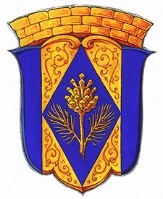 	Санкт-Петербурга поселок Комарово		МУНИЦИПАЛЬНЫЙ СОВЕТ ПЯТОГО СОЗЫВА	ПРОЕКТ   РЕШЕНИЯ     ______  2019 года		№«Об утверждении отчета об  исполнении бюджетамуниципального образования поселок Комарово за 2018 год»	В соответствии с Федеральным Законом «Об общих  принципах местного самоуправления в Российской Федерации» № 131-ФЗ от 6 октября 2003 года, статьей 38 Закона Санкт-Петербурга «Об организации местного самоуправления в Санкт-Петербурге»  №  420-79  от 23.09.2009 года,   статьями 264.5 и 264.6  Бюджетного Кодекса Российской Федерации,  Уставом муниципального образования поселок Комарово, Решением муниципального совета внутригородского муниципального образования Санкт-Петербург поселок Комарово от 30.03.2016 № 3-1 «О принятии Положения «О бюджетном процессе во внутригородском муниципальном образовании Санкт-Петербурга поселок Комарово,РЕШИЛ:Утвердить отчет об исполнении местного бюджета внутригородского муниципального образования поселок Комарово за 2018 год:        по доходам в сумме 33 889,1 тыс. руб.        по расходам в сумме 39 543,0 тыс. руб.при дефиците   бюджета в сумме 5 653,9 тыс. руб. Утвердить показатели:- доходов бюджета муниципального образования поселок Комарово за 2018 год по кодам классификации доходов согласно приложению 1;- доходов бюджета муниципального образования поселок Комарово за 2018 год по кодам видов доходов, подвидов доходов, классификации сектора государственного управления, относящихся к доходам бюджета согласно приложению 2;- расходов бюджета муниципального образования поселок Комарово за 2018 год по ведомственной структуре расходов бюджета согласно приложению 3;- расходов бюджета муниципального образования поселок Комарово за 2018 год по разделам и подразделам классификации расходов бюджета согласно приложению 4;- источников финансирования дефицита бюджета по кодам классификации источников финансирования дефицита бюджета  муниципального образования  поселок Комарово за 2018 год согласно приложению 5;- источники финансирования дефицита бюджета муниципального образования поселок Комарово за 2018 год по кодам групп, подгрупп, статей, видов источников финансирования дефицитов бюджетов классификации операций сектора государственного управления, относящихся к источникам финансирования дефицитов бюджетов согласно приложению 6. Настоящее Решение вступает в силу с момента его принятия и подлежит официальному опубликованию.4.	Контроль  исполнения решения возложить на главу местной администрации.Глава МО поселок Комарово					            А.С.Журавская